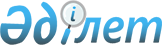 О внесении изменений и дополнений в постановление Правительства Республики Казахстан от 23 декабря 2008 года № 1211Постановление Правительства Республики Казахстан от 4 февраля 2010 года № 67

      Правительство Республики Казахстан ПОСТАНОВЛЯЕТ:



      1. Внести в постановление Правительства Республики Казахстан от 23 декабря 2008 года № 1211 "О Стратегическом плане Агентства Республики Казахстан по управлению земельными ресурсами на 2009-2011 годы" следующие изменения и дополнения:



      в Стратегическом плане Агентства Республики Казахстан по управлению земельными ресурсами на 2009-2011 годы, утвержденном указанным постановлением:



      в разделе 6 "Бюджетные программы":

      в абзаце шестом цифры "15 237 281" заменить цифрами "15 219 234";

      в пункте 2 цифры "5 352 840" заменить цифрами "5 340 305";

      в абзаце седьмом:

      цифры "1 922 053" заменить цифрами "1 916 091";

      цифры "26 261" заменить цифрами "26 711";



      в приложении 3:



      в Форме бюджетной программы, направленной на предоставление услуг по обеспечению деятельности государственного органа:

      в графе 2009 год строки "Расходы на реализацию программы" бюджетной программы "Услуги по созданию условий для эффективного использования и охраны земли, геодезического и картографического обеспечения, способствующего экономическому развитию страны и укреплению национальной безопасности" цифры "543 997" заменить цифрами "538 035";



      в Форме бюджетной программы, направленной на капитальные затраты:



      раздел "Показатели" бюджетной программы "Материально-техническое оснащение Агентства Республики Казахстан по управлению земельными ресурсами":

      графу "2009 год" строки "антивирусные программы" дополнить цифрами "50";

      дополнить строкой следующего содержания:

"                                                     ";      графу «2009 год» строки «Показатели результата» дополнить цифрами «247»;

      графу «2009 год» строки «Расходы на реализацию программы» дополнить цифрами «450»;



      в строке «Расходы на реализацию программы» бюджетной программы «Обеспечение топографо-геодезической и картографической продукцией и ее хранение» цифры «1 707 880» заменить цифрами «1 695 345»;



      в приложении 4:



      в своде бюджетных программ:

      в графе 2009 год строки «2. Программы, предлагаемые к разработке, из них:» цифры «4 036 671» заменить цифрами «4 018 624»;

      в строке «Текущие бюджетные программы» цифры «4 036 671» заменить цифрами «4 018 624»;

      в строке «Бюджетная программа 001 «Услуги по созданию условий для эффективного использования и охраны земли, геодезического и картографического обеспечения, способствующего экономическому развитию страны и укреплению национальной безопасности» цифры «543 997» заменить цифрами «538 035»;

      в строку «Бюджетная программа 002 «Материально-техническое оснащение Агентства Республики Казахстан по управлению земельными ресурсами» дополнить цифрами «450»;

      в строке «Бюджетная программа 004 «Обеспечение топографо-геодезической и картографической продукцией и ее хранение» цифры «1 707 880» заменить цифрами «1 695 345»;

      в строке «Всего расходов, из них:» цифры «4 036 671» заменить цифрами «4 018 624»;



      в строке «Текущие бюджетные программы» цифры «4 036 671» заменить цифрами «4 018 624»;



      в приложении 5:



      в распределении расходов по стратегическим направлениям, целям, задачам и бюджетным программам:

      в графе 2009 год:



      в строке «Агентство Республики Казахстан по управлению земельными ресурсами» цифры «4 036 671» заменить цифрами «4 018 624»;



      в строке «Стратегическое направление 1. Формирование актуальных данных по земельным ресурсам и повышение эффективности государственного контроля за использованием и охраной земель» цифры «2 328 791» заменить цифрами «2 323 279»;



      в строке «Цель 1.2. Минимизация нарушений земельного законодательства Республики Казахстан субъектами земельных отношений» цифры «543 997» заменить цифрами «538 035»;



      в строке «Бюджетная программа 001 «Услуги по созданию условий для эффективного использования и охраны земли, геодезического и картографического обеспечения, способствующего экономическому развитию страны и укреплению национальной безопасности» цифры «543 997» заменить цифрами «538 035»;



      в строке «Бюджетная программа 002 «Материально-техническое оснащение Агентства Республики Казахстан по управлению земельными рecуpcaми» дополнить цифрами «450»;



      в строке «Стратегическое направление 2. Создание геодезической и картографической продукции, обеспечивающей нарастающую потребность государства и отраслей экономики» цифры «1 707 880» заменить цифрами «1 695 345»;



      в строке «Бюджетная программа 004 «Обеспечение топографо-геодезической и картографической продукцией и ее хранение» цифры «1 707 880» заменить цифрами «1 695 345».



      2. Настоящее постановление вводится в действие со дня подписания и подлежит официальному опубликованию.      Премьер-Министр

      Республики Казахстан                       К. Масимов
					© 2012. РГП на ПХВ «Институт законодательства и правовой информации Республики Казахстан» Министерства юстиции Республики Казахстан
				12345678ПО «1 С

Бухгалтерия»лицен-

зия1